Дополнительные требования:*Специальные требования:1. Если пункт 11 заполнен, пункты 12 НЕ обязателен для заполнения.2. Если пункты 11 не известен, то обязательно заполнить пункт 12. № ИнформацияИнформацияИнформацияИнформацияИнформацияИнформацияИнформацияИнформацияИнформацияИнформацияИнформацияИнформацияИнформацияИнформацияДата заполнения:Дата заполнения:Наименование Заказчика:Наименование Заказчика:Наименование объекта:Наименование объекта:Адрес объекта: Адрес объекта: Контактное лицо:Контактное лицо:Контактные данные:Контактные данные:Телефон:      Телефон:      Телефон:      Телефон:      Телефон:      Телефон:      Телефон:      Телефон:      E-Mail:      E-Mail:      E-Mail:      E-Mail:      E-Mail:      E-Mail:      Материал корпуса:Материал корпуса: Стеклопластик Стеклопластик Стеклопластик Стеклопластик Стеклопластик Стеклопластик Стеклопластик Стеклопластик Стеклопластик Стеклопластик Стеклопластик Стеклопластик Стеклопластик СтеклопластикРабочая схема КНС:Рабочая схема КНС:Рабочих насосов, штРабочих насосов, штРабочих насосов, штРабочих насосов, штРабочих насосов, штРабочих насосов, штРабочих насосов, штРабочих насосов, штРабочая схема КНС:Рабочая схема КНС:Резервных насосов, штРезервных насосов, штРезервных насосов, штРезервных насосов, штРезервных насосов, штРезервных насосов, штРезервных насосов, штРезервных насосов, штРабочая схема КНС:Рабочая схема КНС:Насосов на складе, штНасосов на складе, штНасосов на складе, штНасосов на складе, штНасосов на складе, штНасосов на складе, штНасосов на складе, штНасосов на складе, штПерекачиваемая среда:Перекачиваемая среда: Хоз.-бытовые стоки Хоз.-бытовые стоки Ливневые стоки Ливневые стоки Ливневые стоки Ливневые стоки Производственные стоки (в доп. требованиях указать состав) Производственные стоки (в доп. требованиях указать состав) Производственные стоки (в доп. требованиях указать состав) Производственные стоки (в доп. требованиях указать состав) Производственные стоки (в доп. требованиях указать состав) Производственные стоки (в доп. требованиях указать состав) Производственные стоки (в доп. требованиях указать состав) Производственные стоки (в доп. требованиях указать состав)Максимальный часовой приток сточных вод, (м3/ч)Максимальный часовой приток сточных вод, (м3/ч)Требуемая производительность насосного агрегата, (м3/ч)   Требуемая производительность насосного агрегата, (м3/ч)   Требуемая производительность насосного агрегата, (м3/ч)   Требуемая производительность насосного агрегата, (м3/ч)   Требуемая производительность насосного агрегата, (м3/ч)   Требуемая производительность насосного агрегата, (м3/ч)   Требуемая производительность насосного агрегата, (м3/ч)   Требуемая производительность насосного агрегата, (м3/ч)   *Напор на выходе из КНС, м:Напор на выходе из КНС, м:        (напор при указанной  производительности насосного агрегата)        (напор при указанной  производительности насосного агрегата)        (напор при указанной  производительности насосного агрегата)        (напор при указанной  производительности насосного агрегата)        (напор при указанной  производительности насосного агрегата)        (напор при указанной  производительности насосного агрегата)        (напор при указанной  производительности насосного агрегата)        (напор при указанной  производительности насосного агрегата)        (напор при указанной  производительности насосного агрегата)        (напор при указанной  производительности насосного агрегата)        (напор при указанной  производительности насосного агрегата)        (напор при указанной  производительности насосного агрегата)        (напор при указанной  производительности насосного агрегата)        (напор при указанной  производительности насосного агрегата)*в т.ч. статический, м:в т.ч. статический, м:*При отсутствии данных в п.11, указать:При отсутствии данных в п.11, указать:Длина напорного трубопровода (м.п.):     Длина напорного трубопровода (м.п.):     Длина напорного трубопровода (м.п.):     Длина напорного трубопровода (м.п.):     Длина напорного трубопровода (м.п.):     Длина напорного трубопровода (м.п.):     Длина напорного трубопровода (м.п.):     Длина напорного трубопровода (м.п.):     Длина напорного трубопровода (м.п.):     Длина напорного трубопровода (м.п.):     Длина напорного трубопровода (м.п.):     Длина напорного трубопровода (м.п.):     Длина напорного трубопровода (м.п.):     Длина напорного трубопровода (м.п.):     *При отсутствии данных в п.11, указать:При отсутствии данных в п.11, указать:Материал трубопровода, наружный диаметр и толщину стенки, мм):      Материал трубопровода, наружный диаметр и толщину стенки, мм):      Материал трубопровода, наружный диаметр и толщину стенки, мм):      Материал трубопровода, наружный диаметр и толщину стенки, мм):      Материал трубопровода, наружный диаметр и толщину стенки, мм):      Материал трубопровода, наружный диаметр и толщину стенки, мм):      Материал трубопровода, наружный диаметр и толщину стенки, мм):      Материал трубопровода, наружный диаметр и толщину стенки, мм):      Материал трубопровода, наружный диаметр и толщину стенки, мм):      Материал трубопровода, наружный диаметр и толщину стенки, мм):      Материал трубопровода, наружный диаметр и толщину стенки, мм):      Материал трубопровода, наружный диаметр и толщину стенки, мм):      Материал трубопровода, наружный диаметр и толщину стенки, мм):      Материал трубопровода, наружный диаметр и толщину стенки, мм):      *При отсутствии данных в п.11, указать:При отсутствии данных в п.11, указать:Перепад высот между началом и концом напорного участка (м):     Перепад высот между началом и концом напорного участка (м):     Перепад высот между началом и концом напорного участка (м):     Перепад высот между началом и концом напорного участка (м):     Перепад высот между началом и концом напорного участка (м):     Перепад высот между началом и концом напорного участка (м):     Перепад высот между началом и концом напорного участка (м):     Перепад высот между началом и концом напорного участка (м):     Перепад высот между началом и концом напорного участка (м):     Перепад высот между началом и концом напорного участка (м):     Перепад высот между началом и концом напорного участка (м):     Перепад высот между началом и концом напорного участка (м):     Перепад высот между началом и концом напорного участка (м):     Перепад высот между началом и концом напорного участка (м):     *При отсутствии данных в п.11, указать:При отсутствии данных в п.11, указать:Характеристика трассы (количество поворотов): :     Характеристика трассы (количество поворотов): :     Характеристика трассы (количество поворотов): :     Характеристика трассы (количество поворотов): :     Характеристика трассы (количество поворотов): :     Характеристика трассы (количество поворотов): :     Характеристика трассы (количество поворотов): :     Характеристика трассы (количество поворотов): :     Характеристика трассы (количество поворотов): :     Характеристика трассы (количество поворотов): :     Характеристика трассы (количество поворотов): :     Характеристика трассы (количество поворотов): :     Характеристика трассы (количество поворотов): :     Характеристика трассы (количество поворотов): :     Сведения о КНССведения о КНССведения о КНССведения о КНССведения о КНССведения о КНССведения о КНССведения о КНССведения о КНССведения о КНССведения о КНССведения о КНССведения о КНССведения о КНССведения о КНССведения о КНССведения о КНС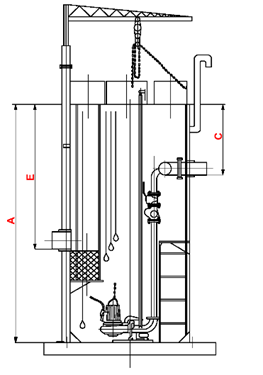 AГлубина подземной части КНС (мм): Глубина подземной части КНС (мм): Глубина подземной части КНС (мм): Глубина подземной части КНС (мм): Глубина подземной части КНС (мм): Глубина подземной части КНС (мм): Глубина подземной части КНС (мм): DДиаметр КНС (мм):Диаметр КНС (мм):Диаметр КНС (мм):Диаметр КНС (мм):Диаметр КНС (мм):Диаметр КНС (мм):Диаметр КНС (мм):Количество и расположение подводящих труб (в плане):Количество и расположение подводящих труб (в плане):Количество и расположение подводящих труб (в плане):Количество и расположение подводящих труб (в плане):Количество и расположение подводящих труб (в плане):Количество и расположение подводящих труб (в плане):Количество и расположение подводящих труб (в плане):Количество и расположение подводящих труб (в плане):кол.кол.кол.кол.Количество и расположение подводящих труб (в плане):Количество и расположение подводящих труб (в плане):Количество и расположение подводящих труб (в плане):Количество и расположение подводящих труб (в плане):Количество и расположение подводящих труб (в плане):Количество и расположение подводящих труб (в плане):Количество и расположение подводящих труб (в плане):Количество и расположение подводящих труб (в плане):часовчасовчасовчасовEГлубина заложения, ммГлубина заложения, ммГлубина заложения, ммГлубина заложения, ммГлубина заложения, ммГлубина заложения, ммГлубина заложения, ммFМатериал и диаметр подводящего трубопровода, DNМатериал и диаметр подводящего трубопровода, DNМатериал и диаметр подводящего трубопровода, DNМатериал и диаметр подводящего трубопровода, DNМатериал и диаметр подводящего трубопровода, DNМатериал и диаметр подводящего трубопровода, DNМатериал и диаметр подводящего трубопровода, DNКоличество и расположение напорных трубопроводов (в плане):Количество и расположение напорных трубопроводов (в плане):Количество и расположение напорных трубопроводов (в плане):Количество и расположение напорных трубопроводов (в плане):Количество и расположение напорных трубопроводов (в плане):Количество и расположение напорных трубопроводов (в плане):Количество и расположение напорных трубопроводов (в плане):Количество и расположение напорных трубопроводов (в плане):кол.кол.кол.Количество и расположение напорных трубопроводов (в плане):Количество и расположение напорных трубопроводов (в плане):Количество и расположение напорных трубопроводов (в плане):Количество и расположение напорных трубопроводов (в плане):Количество и расположение напорных трубопроводов (в плане):Количество и расположение напорных трубопроводов (в плане):Количество и расположение напорных трубопроводов (в плане):Количество и расположение напорных трубопроводов (в плане):часовчасовчасовCГлубина заложения, мм:  Глубина заложения, мм:  Глубина заложения, мм:  Глубина заложения, мм:  Глубина заложения, мм:  Глубина заложения, мм:  Глубина заложения, мм:  GРасстояние между напорными трубопроводами, мм:Расстояние между напорными трубопроводами, мм:Расстояние между напорными трубопроводами, мм:Расстояние между напорными трубопроводами, мм:Расстояние между напорными трубопроводами, мм:Расстояние между напорными трубопроводами, мм:Расстояние между напорными трубопроводами, мм:ВМатериал трубопровода и диаметр напорного трубопровода, DNМатериал трубопровода и диаметр напорного трубопровода, DNМатериал трубопровода и диаметр напорного трубопровода, DNМатериал трубопровода и диаметр напорного трубопровода, DNМатериал трубопровода и диаметр напорного трубопровода, DNМатериал трубопровода и диаметр напорного трубопровода, DNМатериал трубопровода и диаметр напорного трубопровода, DNРасположение кабельного ввода, часовРасположение кабельного ввода, часовРасположение кабельного ввода, часовРасположение кабельного ввода, часовРасположение кабельного ввода, часовРасположение кабельного ввода, часовРасположение кабельного ввода, часовРасположение кабельного ввода, часовДополнительная информация:      Дополнительная информация:      Дополнительная информация:      Дополнительная информация:      Дополнительная информация:      Дополнительная информация:      Дополнительная информация:      Дополнительная информация:      Дополнительная информация:      Дополнительная информация:      Дополнительная информация:      Дополнительная информация:      Дополнительная информация:      Дополнительная информация:      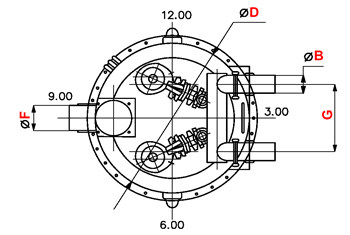 Дополнительная информация:      Дополнительная информация:      Дополнительная информация:      Дополнительная информация:      Дополнительная информация:      Дополнительная информация:      Дополнительная информация:      Дополнительная информация:      Дополнительная информация:      Дополнительная информация:      Дополнительная информация:      Дополнительная информация:      Дополнительная информация:      Дополнительная информация:      Теплоизоляция корпуса, ммТеплоизоляция корпуса, ммН=     Н=     Н=     Н=     Н=     Н=     Н=     Н=     Н=     Н=     Н=     Н=     Н=     Н=     Параметры подбора щита управленияПараметры подбора щита управленияПараметры подбора щита управленияПараметры подбора щита управленияПараметры подбора щита управленияПараметры подбора щита управленияПараметры подбора щита управленияПараметры подбора щита управленияПараметры подбора щита управленияПараметры подбора щита управленияПараметры подбора щита управленияПараметры подбора щита управленияПараметры подбора щита управленияПараметры подбора щита управленияПараметры подбора щита управленияПараметры подбора щита управленияПараметры подбора щита управленияИсполнение щита управления:Исполнение щита управления: УХЛ1 (уличного исполнения). УХЛ1 (уличного исполнения). УХЛ1 (уличного исполнения). УХЛ1 (уличного исполнения). УХЛ1 (уличного исполнения). УХЛ2 (под навесом, в контейнерах без теплоизоляции) УХЛ2 (под навесом, в контейнерах без теплоизоляции) УХЛ2 (под навесом, в контейнерах без теплоизоляции) УХЛ2 (под навесом, в контейнерах без теплоизоляции) УХЛ2 (под навесом, в контейнерах без теплоизоляции) УХЛ2 (под навесом, в контейнерах без теплоизоляции) УХЛ2 (под навесом, в контейнерах без теплоизоляции) УХЛ2 (под навесом, в контейнерах без теплоизоляции) УХЛ2 (под навесом, в контейнерах без теплоизоляции)Исполнение щита управления:Исполнение щита управления: УХЛ3 (в неотапливаемых помещениях) УХЛ3 (в неотапливаемых помещениях) УХЛ3 (в неотапливаемых помещениях) УХЛ3 (в неотапливаемых помещениях) УХЛ3 (в неотапливаемых помещениях) УХЛ4 (в отапливаемых и вентилируемых помещениях) УХЛ4 (в отапливаемых и вентилируемых помещениях) УХЛ4 (в отапливаемых и вентилируемых помещениях) УХЛ4 (в отапливаемых и вентилируемых помещениях) УХЛ4 (в отапливаемых и вентилируемых помещениях) УХЛ4 (в отапливаемых и вентилируемых помещениях) УХЛ4 (в отапливаемых и вентилируемых помещениях) УХЛ4 (в отапливаемых и вентилируемых помещениях) УХЛ4 (в отапливаемых и вентилируемых помещениях)Количество вводов питания: Количество вводов питания:  1 ввод 1 ввод 1 ввод 1 ввод 2 ввода  2 ввода  2 ввода  2 ввода  2 ввода   2 ввода + АВР  2 ввода + АВР  2 ввода + АВР  2 ввода + АВР  2 ввода + АВРМетод пуска насосов:Метод пуска насосов: Прямой  Прямой  Звезда-Треугольник Звезда-Треугольник Звезда-Треугольник Устройство плавного пуска  Устройство плавного пуска  Устройство плавного пуска  Устройство плавного пуска   Частотное регулирование (указать способ управления ЧП)  Частотное регулирование (указать способ управления ЧП)  Частотное регулирование (указать способ управления ЧП)  Частотное регулирование (указать способ управления ЧП)  Частотное регулирование (указать способ управления ЧП)Способ управления насосамиСпособ управления насосами поплавковые выключатели поплавковые выключатели Гидростатический датчик уровня Гидростатический датчик уровня Гидростатический датчик уровняДругой способ управления      Другой способ управления      Другой способ управления      Другой способ управления      Другой способ управления      Другой способ управления      Другой способ управления      Другой способ управления      Другой способ управления      ДиспетчеризацияДиспетчеризацияСпособ передачи данныхСпособ передачи данныхПротокол передачи данныхПротокол передачи данныхПротокол передачи данныхДополнительная информацияДополнительная информацияДополнительная информацияДополнительная информацияДополнительная информацияДополнительная информацияДополнительная информацияДополнительная информацияДополнительная информацияДиспетчеризацияДиспетчеризация☐ GSM-модем☐ GSM-модем☐ Modbus RTU☐ Modbus RTU☐ Modbus RTUДиспетчеризацияДиспетчеризация☐ GSM/SMS☐ GSM/SMS☐ Modbus TCP☐ Modbus TCP☐ Modbus TCPДиспетчеризацияДиспетчеризация☐  Ethernet☐  Ethernet☐ Profibus☐ Profibus☐ ProfibusДиспетчеризацияДиспетчеризация☐ RS485☐ RS485Взрывозащита (указать степень)Взрывозащита (указать степень)Вспомогательное оборудованиеВспомогательное оборудованиеВспомогательное оборудованиеВспомогательное оборудованиеВспомогательное оборудованиеВспомогательное оборудованиеВспомогательное оборудованиеВспомогательное оборудованиеВспомогательное оборудованиеВспомогательное оборудованиеВспомогательное оборудованиеВспомогательное оборудованиеВспомогательное оборудованиеВспомогательное оборудованиеВспомогательное оборудованиеВспомогательное оборудованиеСороулавливающая корзина на подводящем трубопроводе:Сороулавливающая корзина на подводящем трубопроводе: Отбойник Отбойник Отбойник Отбойник Отбойник Отбойник Отбойник Отбойник Отбойник ОтбойникРешетка-дробилкаРешетка-дробилка Шиберный затвор Шиберный затвор Шиберный затвор Шиберный затвор Шиберный затвор Шиберный затвор Шиберный затвор Шиберный затвор Шиберный затвор Шиберный затворПогружная мешалка в приемном резервуареПогружная мешалка в приемном резервуаре Система взмучивания осадка Система взмучивания осадка Система взмучивания осадка Система взмучивания осадка Система взмучивания осадка Система взмучивания осадка Система взмучивания осадка Система взмучивания осадка Система взмучивания осадка Система взмучивания осадкаГрузоподъемный механизм:Грузоподъемный механизм:Блок-бокс (павильон) над КНС:Блок-бокс (павильон) над КНС:Габариты блок-бокса (павильона) (мм): Габариты блок-бокса (павильона) (мм): Д=Д=Д=Д=Ш=Ш=Ш=Ш=В=В=В=В=В=В=